Nomor :  09/488/Peng-Und/IV/2017Perihal :  Pengumuman dan Undangan  Diberitahukan kepada seluruh mahasiswa Program MM-UMB, bahwa sesuai jadwal di bawah ini akan dilaksanakan Seminar Proposal Tesis, maka  mahasiswa yang bersangkutan mengundang para mahasiswa untuk hadir sebagai peserta.Demikian pengumuman dan undangan ini, untuk diperhatikan dan diindahkan sebagaimana mestinya. Terima kasih.	Dikeluarkan di	:  Jakarta	Padatanggal	:  28 April 2017Ketua Program Studi Magister ManajemenTtd	
Dr. Aty Herawati, M.Si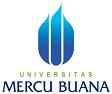 PENGUMUMAN JADWAL SEMINAR PROPOSAL TESISPROGRAM STUDI MAGISTER MANAJEMENPROGRAM PASCASARJANAQNO.HARI, TGL.JAMN.I.M.N A M ADOSEN PEMBIMBINGDOSEN PENELAAHKON-SEN-TRASITEMPAT/ RUANG01Jumat, 28 April 2017 Pkl 08.3055115110055MugiyonoProf. Dr. M. Havidz Aima.Dr. M. Ali Iqbal, M.ScMSDMKampus A Meruya T. 40202Jumat, 28 April 2017 Pkl 09.3055114120054Tedy Eko IsmonoDr. M. Ali Iqbal, M.ScProf. Dr. M. Havidz Aima.MSDMKampus A Meruya T. 402